Uttanríkis- og vinnumálaráðið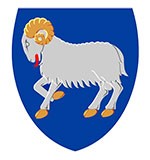 Lógartænastan(Uppskot til)Kunngerðumsigling við førum, ið taka upp til 12 ferðafólkVið heimild í § 1, stk. 2, §§ 7-10, § 15, stk. 2, § 18, stk. 2 og 3 og § 49, stk. 2 í løgtingslóg nr. 165 frá 21. desember 2001, sum broytt við løgtingslóg nr. 71 frá 30. mai 2011 og løgtingslóg nr. 61 frá 17. mai 2013 um trygd á sjónum verður ásett:§ 1. Endamálið við hesi kunngerð er at økja um trygdina í sambandi við vinnuliga ferðamannasigling við smærri førum. § 2. Kunngerðin er galdandi fyrisigling, sum er liður í vinnuligum virksemi, við upp til 12 ferðafólkum í førum, hvørs longd L er styttri enn 15 metrar og dimensiónstal er undir 100. Stk. 2. Træskip við primitivari konstruktión, drivin uttan motororku, eru eisini fevnd av hesi kunngerð. Stk. 3. Sigling, ið skúlar, útbúgvingarstovnar, viðgerðarstovnar, dagstovnar, frítíðarskúlar og onnur frítíðartilboð skipa fyri við næmingum og øðrum, ið eru knýtt at stovninum, verður mett sum vinnuligt virksemi. Stk. 4. Í ivamálum, hvørt kunngerðin er galdandi, tekur Sjóvinnustýrið avgerð.§ 3. Reiðarin á farinum skal syrgja fyri at farið:verður brúkt samsvarandi góðum sjómansskapi, og at mannalív á sjónum eru tryggjað á fullgóðan hátt,er mannað, konstruerað, útgjørt og hildið við líka soleiðis, at farið er egnað til endamálið.§ 4. Reiðarin á farinum skal syrgja fyri at ein skrivlig trygdarvegleiðing um tryggan rakstur og nýtslu av farinum verður gjørd. Trygdarvegleiðingin skal:eyðmerkja ta fyritøku ella tann persón, ið hevur ábyrgdina av ferðamannasiglingini, greiða frá tí siglingarvirksemi, ið farið verður nýtt til,greiða frá vandamálunum, ið eru tengd at siglingini,  greiða frá tiltøkum, ið eru sett í verk fyri at minka um vandamálini við siglingini,lýsa farið, undir hesum tekniska útgreining av farinum og lýsing av útgerðini, ið skal vera umborð og hvussu henda útgerðin verður hildin við líka,áseta og greiða frá manningini  og tí útbúgving, sum ið førarin, vegleiðarar og manningin til eina og hvørja tíð skal hava,áseta avmarkingar fyri siglingina hjá farinum, sum førarin skal halda seg til, fyri at siglingin kann fremjast á tryggan hátt, undir hesum m.a. avmarkingar viðvíkjandi sigliøki, árstíð, veðri og vindi, hita í sjónum og mesta tali av persónum umborð,áseta tey tiltøk, ið skulu verða sett í verk á landi og umborð, fyri á besta hátt at tryggja, at øll umborð á farinum í sambandi við eldsbruna, kollsigling, samanstoyt og onnur óhapp kunnu bjargast og haldast á lívi, eisini um tey liggja á sjónum, til hjálpin kemur fram,tryggja, at tað støðugt er møguligt at biðja um hjálp í sambandi við óhapp og vanlukkur, tryggja, at tað á landi altíð finnast upplýsingar um nágreiniliga talið av persónum umborð, og at hesar upplýsingar altíð eru tøkar í eini neyðstøðu,tryggja, at óroyndir persónar fáa eina ítøkiliga trygdarvegleiðing, áðrenn lagt verður frá landi,  greiða frá, hvussu tað verður fylgt upp uppá ótilætlaðar hendingar ella óhapp.Stk. 2. Reiðarin skal tryggja sær, at tann, ið ger trygdarvegleiðingina, hevur neyðugu maritimu vitanina, kunnleika og førleikar til sigling við tílíkum førum, undir hesum at viðkomandi:hevur neyvan kunnleika til sigling við avvarðandi slagi av farihevur neyvan kunnleika til trygd á sjónum, góðan sjómansskap og bjarging á sjónumhevur kunnleika til maritima radioútgerðer skikkaður til samskifti til sjóshevur neyvan kunnleika til viðkomandi atlit í sambandi við tilrættislegging av siglinginihevur neyvan kunnleika til hvørja ávirkan veður og vindur kann hava á siglingina.Stk. 3. Vegleiðing um at gera trygdarvegleiðing er í skjali 4.Stk. 4. Reiðarin skal tryggja sær, at trygdarvegleiðingin støðugt er í samsvari við veruliga siglingarvirksemið.Stk. 5. Førarin av farinum skal kunnast um trygdarvegleiðingina, og henda skal vera tøk hjá føraranum í sambandi við nýtslu av farinum.Stk. 6. Ferðafólk skulu hava møguleika at kunna seg um trygdarvegleiðingina áðrenn lagt verður frá landi.Stk. 7. Trygdarvegleiðingin skal eftir áheitan latast Sjóvinnustýrinum.Stk. 8. Sjóvinnustýrið kann fremja eftirlit við, um trygdarvegleiðingin sbrt. § 4 er nøktandi í mun til siglingarvirksemi, og um trygdarstøði er í samsvari við vegleiðingina í skjali 4. § 5. Førarin av einum fari fevnt av hesi kunngerð, skal tryggja sær, at farið verður ført í samsvari við: góðan sjómanskap, og at mannalív á sjónum eru tryggjað á fullgóðan hátt,trygdarvegleiðingina, sum er ásett av reiðaranum sbrt. § 4.§ 6. Í skjølunum til hesa kunngerð merkja hesi hugtøk: “Breiddin B”: størsta breiddin á farinum.“Dimensiónstal”: longdin L1 faldað við breiddini B.“Longdin L1”: Longdin mátað frá forkanti av húð, har hon sker yvirkant á dekki á framstevni, til afturkant av húð, har hon sker yvirkant á dekki í afturstavn. Á opnum bátum mátast longdin á ovara kanti á stokkinum.Yrkisupplæring í sigling: sigling, har ein ella fleiri persónar umborð fáa undirvísing við atliti til, at teir standa eina roynd í sigling, ella fara undir eina útbúgvingargongd við tí endamáli at fáa upplæring í sigling við hesum slagi av fari. Stk. 2. Dimensiónstal er fyri fiskifør Loa á farinum faldað við breiddini á farinum (Loa x B).§ 7. Før við dimensiónstali undir 20 skulu, umframt ásetingarnar í hesi kunngerð, eisini lúka tey í skjali 1 ásettu krøv um konstruktión, útgerð, sýn, skráseting og loyvisbrøv.§ 8. Før við dimensiónstali á 20 ella yvir skulu, umframt ásetingarnar í hesi kunngerð, eisini lúka krøvini í skjali 2 og ásetingarnar í kunngerð frá Sjóvinnustýrinum F.§ 9. Før, ið einans verða nýtt til yrkisupplæring í sigling skulu, í staðin fyri ásetingarnar í §§ 7 og 8, lúka tey í skjali 3 nevndu konstruktións- og útgerðarkrøv. Sjóvinnustýrið kann loyva, at før, ið lúka konstruktións- og útgerðarkrøvini í skjali 3, verða nýtt til aðra líknandi sigling við í mesta lagi 12 ferðafólkum.§ 10. Tá útgerð, ávíst tilhoyr, tilfar, skipan ella tól el.líkn. sambært hesi kunngerð skal verða umborð á einum fari ella ávís tiltøk skulu setast í verk, kann Sjóvinnustýrið loyva, at onnur útgerð, tilhoyr, tilfar o.a., er umborð ella onnur tiltøk verða sett í verk við teirri treyt, at hetta við royndum ella á annan hátt er prógvað at vera minst líka gott sum tað, ið verður kravt sambært hesi kunngerð.Stk. 2. Sjóvinnustýrið góðtekur royndir, ið verða gjørdar av viðurkendum rannsóknarstovnum, undir hesum rannsóknarstovnum í ES ella EØS londum, og sum geva eina hóskandi tekniska, fakliga og óhefta góðskutrygd. § 11. Brot á § 3, § 4 og § 5 verða revsað við sekt ella fongsul í upp til 2 ár.Stk. 2. Feløg og aðrir løgfrøðiligir persónar verða revsaðir sambært reglunum í kapitli 5 í revsilógini.§ 12. Henda kunngerð kemur í gildi 1. juli 2019. Stk. 2. Samstundis fer teknisk forskrift nr. 10004 af 6. februar 1992 for last- og fiskeskibe, der medtager maksimalt 12 passagerer úr gildi.Stk. 3. Før, ið frammanundan gildiskomu av hesi kunngerð, eru góðkend av Sjóvinnustýrinum og hava galdandi loyvi til at sigla við ferðafólki, kunnu framhaldandi sigla við ferðafólki, til loyvið gongur út, ella verður ógildað av øðrum ávum. Nýggj góðkenning verður tá bara givin samsvarandi ásetingunum í hesi kunngerð.   Stk. 4. Uttan mun til ásetingarnar í stk. 3, skulu øll før tó hava ta í § 4 nevndu trygdarvegleiðing í seinasta lagi 3 mánaðir eftir gildiskomuna av hesi kunngerð.  Uttanríkis- og vinnumálaráðið, xxxx 2019.Poul Michelsen(sign.)/ Herálvur JoensenSkjal 1Før við dimensiónstali undir 20Regla 1. Sýn, góðkenning og skráseting av førum við framtøkumegi minni enn 100 kW1. Sjóvinnustýrið hevur eftirlit við førum við dimensiónstali undir 20, og framtøkumegi á minni enn 100 kW. Eftirlitið kann fevna um, hvørt trygdarásetingarnar verða yvirhildnar, undir hesum um trygdarvegleiðingin hjá reiðaranum, sbrt. § 4, svarar til siglingarvirksemið hjá farinum.Regla 2. Sýn, góðkenning og skráseting av førum við framtøkumegi á 100 kW ella meira1. Reiðarin hevur fráboðanarskyldu til Sjóvinnustýrið viðvíkjandi førum við framtøkumegi á 100 kW ella meira. Hesi før skulu sýnast sbrt. 1.1-1.4.1.1 Fyrsta sýn skal verða framt, áðrenn farið byrjar í sigling.1.2 Endurnýggjanarsýn skal verða framt hvønn 48. mánaða.1.3 Millumliggjandi sýn skal verða framt millum 21-27 mánaðar innan síðstu freist fyri næsta endurnýggjanarsýni.1.4 Metir Sjóvinnustýrið tað verða neyðugt við fleiri sýnum í sambandi við størri umvælingar, endurnýggjan av farinum ella tá nýtslan av farinum broytist munandi í mun til ásetingarnar í galdandi trygdarvegleiðing, sbrt. § 4, kunnu fleiri sýn enn tey í pkt. 1.1-1.3 verða kravd.2. Omanfyri nevndu sýn skulu fremjast soleiðis:2.1 Fyrsta sýn skal fevna um eftirlit av konstruktión, maskinarí og útgerð, og um farið er egnað til ta sigling, sum tað skal nýtast til. Harumframt skal fyrsta sýn fevna um, hvørt trygdarásetingarnar sambært hesari kunngerð verða hildnar, undir hesum um trygdarvegleiðingin hjá reiðaranum, sbrt. § 4, svarar til siglingarvirksemið, sum er orðað sambært vegleiðingini í skjali 4. Harumframt verður kannað um tær siglingaravmarkingar, sum reiðarin hevur ásett fyri farið, fylgja prinsippunum um siglingarøki í Fráboðan F frá Sjóvinnustýrinum. 2.2 Endurnýggjanarsýn skal fevna um eftirlit av konstruktión, maskinarí og útgerð fyri at tryggja, at hesi lúka krøvini í kunngerðini, eru í nøktandi standi og egnað til ta sigling, sum farið er ætlað til. Harumframt skal eftirlitið fevna um, hvørt trygdarásetingarnar í hesi kunngerð verða hildnar. Serliga skal metast um, hvørt trygdarvegleiðingin hjá reiðaranum framvegis svarar til siglingarvirksemið.2.3 Reiðarin skal sjálvur fremja millumliggjandi sýn við at senda Sjóvinnustýrinum trygdarvegleiðingina, sbrt. § 4, saman við eini fráboðan um, at vegleiðingin framvegis svarar til virksemið, at konstruktión, útgerð og maskinarí er eftirhugt og viðlíkahildið og, at farið framvegis er egnað til ætlaða virksemið.Regla 3. Skjøl og skjalprógv fyri før við framtøkumegi á 100 kW ella meira1. Tá fyrsta sýnið ella endurnýggjanarsýnið er framt, gevur Sjóvinnustýrið farinum eitt ferðafólkaloyvi, sum er galdandi í í mesta lagi 48 mánaðir. Tá millumliggjandi sýnið er framt av reiðara sbrt. reglu 2.3, áteknar reiðarin dagfesting fyri hetta sýn á ferðafólkaloyvið. Ferðafólkaloyvið skal innihalda upplýsingar um siglingarøkið, loyvda tal av persónum umborð, ferðafólkatal og dagfesting fyri nær næsta millumliggjandi sýn og endurnýggjanar sýn í seinasta lagi skal verða. Ferðafólkaloyvið fer úr gildi um sýnið ikki er framt innan ásettu dagfestingarnar. 2. Er endurnýggjanarsýnið framt innan 3 mánaðir áðrenn ferðafólkaloyvið gongur út, verður nýggja ferðafólkaloyvið galdandi inntil í mesta lagi 48 mánaðir frá, at verandi ferðafólkaloyvi gongur út. 3. Er eitt endurnýggjanarsýn framt meira enn 3 mánaðir áðrenn ferðafólkaloyvið gongur út, er nýggja loyvið  galdandi til í mesta lagi 48 mánaðir eftir dagfestingina, tá endurnýggjanarsýnið varð framt.4. Er eitt endurnýggjanarsýn framt eftir, at galdandi ferðafólkaloyvi er gingið út, er nýggja ferðafólkaloyvið galdandi til í mesta lagi 48 mánaðir frá, at verandi loyvi gekk út.5. Um Sjóvinnustýrið, tá verandi ferðafólkaloyvið gongur út, verður kunnað um, at eitt far verður lagt upp, skal nýggja ferðafólkaloyvið vera galdandi til í mesta lagi 48 mánaðir frá dagfestingini fyri endurnýggjanar sýninum. 6. Ferðafólkaloyvið verður útgivið í tveimum eintøkum. Eina eintakið skal vera sjónligt fyri ferðafólkunum umborð, meðan hitt eintakið skal goymast saman við trygdarvegleiðing reiðarans, sum skal vera atkomulig hjá føraranum av farinum, tá farið er í nýtslu. 7. Tað er ikki loyvt at sigla við ferðafólki uttan tað í nr. 1 nevnda ferðafólkaloyvið ella uttan fyri tað í loyvinum nevnda siglingarøkið ella við fleiri ferðafólkum enn ásett í ferðafólkaloyvinum.Regla 4. Skjalfesting1. Førarin á farinum skal vera kunnaður um og hava atgongd til trygdarvegleiðing reiðarans í sambandi við nýtslu av farinum.Regla 5. Konstruktión1. Farið skal vera bygt soleiðis, at tað er egnað til endamálið, sum er ásett í trygdarvegleiðing reiðarans við atliti til styrki, uppdrift, stabiliteti og evni at standa ímóti veðri og aldu. Regla 6. Trygd móti eldsbruna1. Er vandi fyri eldsbruna umborð, skulu neyðug tiltøk setast í verk fyri at verja ímóti hesum. 2. Tiltøk skulu vera sett í verk fyri at forða fyri at eldsbruni breiður seg umborð. Hetta kann vera við hóskandi eldsløkkingarútgerð umborð ella mannagongdum, sum tryggja, at ferðafólk eru vard móti eldsbruna umborð. Regla 7. Útgerð1. Tá tað sambært trygdarvegleiðingini verður mett viðkomandi, skal farið vera innrættað og hava neyðuga útgerð til:1.1 At bjarga persónum úr sjónum, sum eru dotnir fyri borð.1.2 At oysa.1.3 At veita fyrstuhjálp.1.4 At kasta akker og leggja fyri teym.1.5 Eyka framtøku.1.6 At navigera.1.7 At samskifta við onnur antin á sjógvi ella á landi.1.8 At gera vart við seg fyri at fáa hjálp í neyðstøðu. 1.9 At kuldabjálva manning og ferðafólk.1.10 Eykalutir og viðkomandi amboð.1.11 Aðra útgerð, sum fremur tryggleika og heilsu hjá teimum ferðandi.1.12 At forða fyri havdálking.1.13 Deksskjól ella aðra verju móti veðurlagi.1.14 Verju móti skrúvum, motorum, malandi pørtum og heitum yvirflatum. 1.15 Leiðbeining í at passa útgerð, motorar og farið sum heild.2. Farið skal vera útgjørt við ljósi, ljóði og signalútgerð sambært altjóða sjóreglunum og lokalu siglingarfyriskipanum.3. Farið skal vera útgjørt við bjargingarvestum, sum passa í stødd og uppdrift til øll umborð.3.1 Bjargingarvestar skulu hava CE-merki. 3.2 Bjargingarvestar, sum verða nýttir saman við bjargingardraktum, skulu hava eina uppdrift á minst 275 Newton.3.3 Treytað av, at persónar umborð duga at svimja, og at tað er møguleiki fyri at vera bjargaður av einum samsiglandi, kunnu CE-merktir svimjivestar verða nýttir í staðin fyri kravdu vestarnar, um hesir hava endurskin. 3.4 Har svimjivestar sbrt. 3.3 verða nýttir, skulu persónar harafturat vera í frámerktum búna við signallitum, so at teir kunnu síggjast betur á sjónum. Um svimjivestarnir eru signallittir, er ikki neyðugt við øðrum klædnapløggum við siglalliti. 4. Farið skal vera útgjørt við einum ella fleiri góðkendum SOLAS flakum ella góðkendum 4-persóns flakum við samlaðum plássi og neyðugari uppdrift til at taka allar persónar umborð, ella skulu tiltøk vera sett í verk, sum tryggja sama trygdarstøði.  Regla 8. Serlig krøv til skjóttgangandi før1. Tá trygdarvegleiðingin, sbrt. § 4, verður gjørd, skal tað í sambandi við skjóttgangandi før (RIB, speed-bátar o.l.) gerast ein serlig meting av møguligum vandum og ein lýsing av tiltøkum at minka um hesar vanda. Hesir vandar kunnu vera: 1.1 Verja tey, sum eru umborð, móti ógvusligari bremsing og ferðseting.1.2 Fyribyrgja ryggskaðar o.l. í sambandi við sigling í aldu. 1.3 Umborð skal vera trygdarútgerð til hvønn einstakan og fyriskipan sum fyribyrgir, at fólk detta fyri borð ella koma til skaða av falli ella sløgum.1.4 Fyribyrgja at fólk verða niðurkøld av vindi ella sjógvi. 1.5 Vandin fyri samanstoyti ella at sigla á land vegna høga ferð. Regla 9. Umstøður, ið krevja serlig atlit1. Tá trygdarvegleiðingin, sbrt. § 4, verður gjørd, skal tað gerast ein serlig meting av møguligum vandum og ein lýsing av tiltøkum at minka um hesar vandar. Hesir vandar kunnu vera:1.1 Avmarkað geografisk røkkingarøki í samband við brúk av samskiftis miðlum so sum fartelefon, VHF og onnur samskiftis- og neyðsendara miðlar.1.2 Avmarkaður møguleiki fyri at hjálp kann koma framat vanlukkustaðnum.1.3 Skjótt skiftandi veðurviðurskiftir.1.4 Vanda fyri niðurkøling sum avleiðing av lágum vatn- og luft hita.Regla 10. Nýtsla av CE-merktum førum1. Før, sum hava CE-merki og eru í samsvari við fritidsbådsdirektivet, verða mett at uppfylla krøvini til bygging og konstruktión sambært reglu 5 og 6. Skjal 2Før við dimensiónstali á 20 ella meiraRegla 1. Sýn, góðkenning og skráseting1. Reiðarin hevur fráboðanarskyldu til Sjóvinnustýrið viðvíkjandi førum, fevnd av hesum skjali. Hesi før skulu sýnast sbrt. 1.1-1.4.1.1 Fyrsta sýn verður framt, áðrenn farið byrjar í sigling.1.2 Endurnýggjanarsýn verður framt hvønn 48. mánaða.1.3 Millumliggjandi sýn skal verða framt millum 21-27 mánaðar innan síðstu freist fyri næsta endurnýggjanarsýni.1.4 Metir Sjóvinnustýrið tað verða neyðugt við fleiri sýnum, í sambandi við størri umvælingar, endurnýggjan av farinum ella tá nýtslan av farinum broytist munandi í mun til ásetingarnar í galdandi trygdarvegleiðing, sbrt. § 4, kunnu fleiri sýn enn tey í pkt. 1.1-1.3 verða kravd.2. Sýnini omanfyri skulu fremjast soleiðis:2.1 Fyrsta sýn skal fevna um eftirlit av konstruktión, maskinarí og útgerð, og um farið er egnað til ta sigling, sum tað verður nýtt til. Harumframt skal fyrsta sýn fevna um, hvørt trygdarásetingarnar sambært hesari kunngerð verða hildnar, undir hesum um trygdarvegleiðingin hjá reiðaranum, sbrt. § 4, svarar til siglingarvirksemið, sum er orðað sambært vegleiðingini í skjali 4. Harumframt verður kannað um tær siglingaravmarkingar, sum reiðarin hevur ásett fyri farið, fylgja prinsippunum um siglingarøki í Fráboðan F frá Sjóvinnustýrinum. 2.2 Endurnýggjanarsýn skal fevna um eftirlit av konstruktión, maskinarí og útgerð fyri at tryggja, at hesi lúka krøvini í fyriskipanini, eru í nøktandi standi og egnað til ta sigling, sum farið er ætlað til. Harumframt skal eftirlitið fevna um, hvørt trygdarásetingarnar í hesi kunngerð verða hildnar. Serliga skal metast um, hvørt trygdarvegleiðingin hjá reiðaranum framvegis svarar til siglingarvirksemið.2.3 Reiðarin skal sjálvur fremja millumliggjandi sýn við at senda Sjóvinnustýrinum trygdarvegleiðingina, sbrt. § 4, saman við eini fráboðan um, at vegleiðingin framvegis svarar til virksemið, at konstruktión, útgerð og maskinarí er eftirhugt og viðlíkahildið og, at farið framvegis er egnað til ætlaða virksemið.Regla 2. Skjøl og skjalfesting1. Tá fyrsta sýnið ella endurnýggjanarsýnið er framt, gevur Sjóvinnustýrið farinum eitt ferðafólkaloyvi, sum er galdandi í mesta lagi 48 mánaðir. Tá millumliggjandi sýnið er framt av reiðara sbrt. reglu 2.3, áteknar reiðarin dagfesting fyri hetta sýn á ferðafólkaloyvið. Ferðafólkaloyvið skal innihalda upplýsingar um siglingarøkið, mest loyvda tal av persónum umborð, ferðafólkatal og seinastu dagfesting fyri næsta millumliggjandi sýn og endurnýggjanarsýn. Ferðafólkaloyvið fer úr gildi um sýnið ikki er framt innan ásettu dagfestingarnar. 2. Tá endurnýggjanarsýnið er framt innan 3 mánaðir áðrenn ásettu dagfestingina, skal tað nýggja ferðafólkaloyvið verða galdandi inntil í mesta lagi 48 mánaðir frá, at verandi ferðafólkaloyvi gongur út. 3. Tá eitt endurnýggjanar sýn er framt meira enn 3 mánaðir áðrenn ásettu dagfestingina, er nýggja loyvið  galdandi til í mesta lagi 48 mánaðir eftir dagfestingina, tá endurnýggjanar sýnið varð framt.4. Tá eitt endurnýggjanar sýn er framt eftir, at galdandi ferðafólkaloyvi er gingið út, er nýggja ferðafólkaloyvið galdandi til í mesta lagi 48 mánaðir frá, at verandi loyvi gongur út.5. Um Sjóvinnustýrið, tá verandi ferðafólkaloyvið gongur út, verður kunnað um, at eitt far verður lagt upp, skal nýggja ferðafólkaloyvið vera galdandi til í mesta lagi 48 mánaðir frá dagfestingini fyri endurnýggjanar sýninum. 6. Ferðafólkaloyvið verður útgivið í tveimum eintøkum. Eina eintakið skal vera sjónligt fyri ferðafólkunum umborð, meðan hitt eintakið skal goymast saman við trygdarvegleiðing reiðarans, sum skal vera atkomulig hjá føraranum av farinum, tá farið er í nýtslu. 7. Tað er ikki loyvt at sigla við ferðafólki uttan tað í nr. 1 nevnda ferðafólkaloyvið, ella uttan fyri tað í loyvinum nevnda siglingarøkið ella við fleiri ferðafólkum enn ásett í ferðafólkaloyvinum.Regla 3. Konstruktión1. Farið skal vera bygt sambært Fráboðan F frá Sjóvinnustýrinum.2. Farið skal, uttan mun til aldur og stødd, uppfylla krøvini til vinnufør við longd L á 12 m og meira, sum eru bygd 1. oktober 2007 ella seinni. Regla 4. Stabilitetur1. Fyri før, har tað ikki er krav um góðkendar stabilitetsupplýsingar, má hallið ikki vera meira enn 10 stig, tá vekt, ið svarar til mesta tal av persónum, sum farið hevur loyvi at sigla við, er sett so langt út í annað borðið, sum til ber. Vektin hjá einum persóni er ásett at vera 75 kg. 2. Sjóvinnustýrið skal gera eina serliga meting, tá talan er um før, sum eru útgjørd til sigling við stórum seglum.Regla 5. Fríborð1. Dekksfør skulu hava eitt fríborð, sum er minst 5 % av breiddini av farinum, tó ongantíð minni enn 0,30 m ella minsta fríborð, sum er ásett í stabilitetsbókini. Regla 6. Trygging móti eldi, at koma fram á eld og eldsløkking1. Páhangsmotorar, sum nýta bensin, skulu hava egna eldsløkkingarskipan.Regla 7. Uppihaldsøki og ferðafólkarúm1. Í apteringini á førum, sum javnan sigla við ferðafólki, sum liggja nátt, skulu vera koyggjur til øll umborð. 2. Vesi við hondvaski skal vera umborð.3. Sitipláss og dúrk í uppihaldsrúmunum skulu vera rímilig í mun til vanlig klæðir hjá teim ferðandi og tørv á viðføri o.l.Regla 8. Útgerð1. Umborð skal vera góðkendur bjargingarvestur við góðkendum ljósi til øll ferðafólk. Um  hesir bjargingarvestar ikki kunnu nýtast av børnum ella serlig viðurskifti gera seg galdandi, skulu harafturat verða bjargingarvestar til børn svarandi til 10 % av mest loyvda ferðafólkatali. Talið av bjargingarvestum til børn má tó ongantíð vera minni enn veruliga talið av børnum umborð. Regla 9. Radioútgerð1. Før skulu í minsta lagi verða útgjørd við einum góðkendum VHF-DSC radio og einum AIS-SART.Regla 10. Serlig krøv til skjóttgangandi før1. Tá trygdarvegleiðingin verður gjørd, sbrt. § 4, skal tað viðvíkjandi skjóttgangandi førum (RIB, speed-bátar o.l.) gerast ein serlig meting av møguligum vandum og ein lýsing av tiltøkunum at minka um hesar vandar. Hesir vandar kunnu vera: 1.1 Verja tey, sum eru umborð, móti ógvusligari bremsing og ferðseting.1.2 Fyribyrgja ryggskaðar o.l. í sambandi við sigling í aldum. 1.3 Umborð skal vera trygdarútgerð til hvønn einstakan og fyriskipan sum fyribyrgir, at fólk detta fyri borð ella koma til skaða av falli ella sløgum.1.4 Fyribyrgja at fólk verða niðurkøld av vindi ella sjógvi. 1.5 Vandin fyri samanstoyti ella at sigla á land vegna høga ferð. Regel 11. Umstøður, ið krevja serlig atlit1. Tá trygdarvegleiðingin, sbrt. § 4, verður gjørd, skal tað gerast ein serlig meting av møguligum vandum og ein lýsing av tiltøkum at minka um hesar vandar. Hesir vandar kunnu vera:1.1 Avmarka geografisk røkkingarøki í samband við brúk av samskiftis miðlum so sum fartelefon, VHF og onnur samskiftis- og neyðsendara miðlar.1.2 Avmarkaður møguleiki fyri at hjálp kann koma framat vanlukkustaðnum.1.3 Skjótt skiftandi veðurviðurskiftir.1.4 Vanda fyri niðurkøling sum avleiðing av lágum vatn og luft hita.2. Før skulu verða útgjørd við einum “float-free” 406 MHz EPIRB, VHF radio og einum MF-DSC radio.Regla 12. Javngildi1. Før, ið eru fevnd av hesi kunngerð kunnu, í staðin fyri innihaldið í reglum 3-9, verða bygd ella útgjørd á annan hátt eftir øðrum standardum, um tað í trygdarvegleiðingini er veitt prógv fyri, at fyrivarni eru tikin, sum geva eitt samsvarandi trygdarstøði. Hetta krevur tó, at farið er egnað til ta nýtslu, sum tað er ætlað til. Skjal 3Før, ið verða nýtt til yrkisupplæring í siglingRegla 1. Sýn, góðkenning og skráseting1. Sjóvinnustýrið hevur eftirlit við, um trygdarásetingarnar verða yvirhildnar, undir hesum um trygdarvegleiðing reiðarans, sbrt. § 4, svarar til siglingarvirksemið hjá farinum.Regla 2. Skjalfesting1. Reiðarin skal skjalfesta upplæringargongdina við læruætlanum, skeiðstilfari og eini lýsing av endaligu royndini. Regla 3. Konstruktión1. Farið skal vera bygt soleiðis, at tað er egnað til endamálið, sum er ásett í trygdarvegleiðing reiðarans við atliti til styrki, uppdrift, stabilitet og evni at standa ímóti veðri og aldu.2. Farið skal lúka tey krøv og vegleiðingar, sum felagið ella stovnurin, sum hevur ábyrgd av royndini, sum undirvíst verður í, møguliga hevur sett. Regla 4. Trygd móti eldsbruna1. Er vandi fyri eldi umborð, skulu neyðug tiltøk setast í verk fyri at verja ímóti hesum. 2. Tiltøk skulu vera sett í verk fyri at forða fyri, at eldur breiður seg umborð. Hetta kann vera við hóskandi eldsløkkingarútgerð umborð ella mannagongdum, sum tryggja, at ferðafólk eru vard móti eldsbruna umborð. Regla 5. Útgerð1. Tá tað sambært trygdarvegleiðingini verður mett viðkomandi, skal farið vera innrættað og hava neyðuga útgerð til:1.1 At bjarga persónum úr sjónum, sum eru dotnir fyri borð.1.2 At oysa.1.3 At veita fyrstuhjálp.1.4 At kasta akker og leggja fyri teym.1.5 Eyka framtøku.1.6 At navigera.1.7 At samskifta við onnur antin á sjógvi ella á landi.1.8 At gera vart við seg fyri at fáa hjálp í neyðstøðu. 1.9 At kuldabjálva manning og ferðafólk1.10 Eykalutir og viðkomandi amboð.1.11 Aðra útgerð sum fremur tryggleika og heilsu hjá teimum ferðandi.1.12 At forða fyri havdálking.1.13 Deksskjól ella aðra verju móti veðurlagi.1.14 Verju móti skrúvum, motorum, malandi pørtum og heitum yvirflatum. 1.15 Leiðbeining í at passa útgerð, motorar og farið sum heild. 2. Farið skal vera útgjørt við ljósi, ljóði og signalútgerð sambært altjóða sjóreglunum og lokalu siglingarfyriskipanum.3. Farið skal vera útgjørt við bjargingarvestum, sum passa í stødd og uppdrift til øll umborð.3.1 Bjargingarvestar skulu hava CE-merki. 3.2 Bjargingarvestar, sum verða nýttir saman við bjargingardraktum, skulu hava eina uppdrift á minst 275 Newton.3.3 Treytað av, at persónar umborð duga at svimja, og at tað er møguleiki fyri at vera bjargaður av einum samsiglandi, kunnu CE-merktir svimjivestar verða nýttir í staðin fyri kravdu vestarnar, treytað av, at hesir hava endurskin. 3.4 Har svimjivestar, sbrt. 3.3 verða nýttir, skulu persónar harafturat vera í frámerktum búna við signallitum, so at teir kunnu síggjast betur á sjónum. Um svimjivestarnir eru signallittir, er ikki neyðugt við øðrum klædnapløggum við siglalliti. 4. Farið skal vera útgjørt við einum ella fleiri góðkendum SOLAS flakum, ella góðkendum 4-persóns flakum við samlaðum plássi og neyðugari uppdrift til at taka allar persónar umborð, ella skulu tiltøk vera sett í verk, sum tryggja sama trygdarstøði.  Regla 6. Serlig krøv til skjóttgangandi før 1. Tá trygdarvegleiðingin verður gjørd, sbrt. § 4, skal tað í sambandi við skjóttgangandi før (RIB, speed-bátar o.l.) gerast ein serlig meting av hesum møguligu vandunum og ein lýsing av tiltøkunum at minka um hesar vandar. Hesir vandar kunnu vera: 1.1 Verja tey, sum eru umborð, móti ógvusligari bremsing og ferðseting.1.2 Fyribyrgja ryggskaðar o.l. í sambandi við sigling í aldu. 1.3 Umborð skal vera trygdarútgerð til hvønn einstakan og fyriskipan sum fyribyrgir, at fólk detta fyri borð ella koma til skaða av falli ella sløgum.1.4 Fyribyrgja at fólk verða niðurkøld av vindi ella sjógvi. 1.5 Vandin fyri samanstoyti ella at sigla á land vegna høga ferð. Regla 7. Umstøður, ið krevja serlig atlit1. Tá trygdarvegleiðingin, sbrt. § 4, verður gjørd, skal tað gerast ein serlig meting av møguligum vandum og ein lýsing av tiltøkum at minka um hesar vandar. Hesir vandar kunnu vera:1.1 Avmarka geografisk røkkingarøki í samband við brúk av samskiftis miðlum so sum fartelefon, VHF og onnur samskiftis- og neyðsendara miðlar.1.2 Avmarkaður møguleiki fyri at hjálp kann koma framat vanlukkustaðnum.1.3 Skjótt skiftandi veðurviðurskiftir.1.4 Vanda fyri niðurkøling sum avleiðing av lágum vatn- og luft hita.Regla 8. Nýtsla av CE-merktum førum1. Før, sum hava CE-merki og eru í samsvari við fritidsbådsdirektivet, verða mett at uppfylla krøvini til bygging og konstruktión sambært reglu 5 og 6. Skjal 4Leiðreglur til trygdarvegleiðingEndamálReiðarin skal gera eina trygdarvegleiðing fyri tryggari sigling við tí ella teimum førum, sum reiðarin nýtir til siglingina. Endamálið er, at reiðarin  1) ásetur seg sjálvan sum tann, ið yvirskipað hevur ábyrgd av siglingini,  2) greiðir frá, hvat slag av sigling talan er um, 3) eyðmerkir vandar, ið kunnu standast av siglingini, 4) tekur teknisk og rakstrarlig fyrivarni, sum munagott verja fyri vandum, 5) tryggjar, at farið er egnað til siglingina og hevur neyðuga útgerð, 6) tryggjar, at manningin er nóg stór og hevur neyðugu førleikarnar,7) lýsir mannagongdir, sum manning og ferðafólk skulu fylgja,  8) lýsir mannagongdir, sum tryggja, at øll kunna verða bjargað, um vanlukka hendir, 9) tryggjar, at hjálp kann verða tilkallað, um vanlukka hendir,  10) tryggjar, at tað á landi altíð finnast nágreiniligar upplýsingar um tal av persónum umborð og at hesar eru atkomuligar í eini neyðstøðu,  11) tryggjar, at nýggj manning og ferðafólk altíð fáa trygdarvegleiðing, áðrenn lagt verður frá landi, og 12) tryggjar, at vitan og royndir framhaldandi kunnu vera við til at betra um trygdina umborð.  Hvør ger vegleiðingina? Reiðarin hevur ábyrgdina av, at persónar, sum hava neyðuga vitan, førleikar og royndir innan tey ávísu sløgini av sigling, gera trygdarvegleiðingina.  Snið Trygdarvegleiðingin eigur at vera stuttorðað og løtt at lesa fyri allar brúkarar, tvs. skipara, manning og ferðafólk.  InnihaldTrygdarvegleiðingin skal innihalda hetta, sum er nevnt niðanfyri:  1) Eyðmerking av reiðara og løgfrøðiliga ábyrgdini hjá hesum ”Reiðarin” er tann persónur ella felag, sum hevur ognarrættin til siglingarvirksemið.  Reiðarin hevur tí ábyrgd av at velja slag av sigling og at leggja siglingina til rættis og fremja hana í verki. Reiðarin kann vera tann, ið førir skipið, men nýtist ikki at vera tað. Siglingin kann fara fram í leigaðum ella lántum fari. Avgerandi er, um eigarin hevur ognarrætt til siglingina. Reiðarin skal vera nevndur við navni og bústaði í trygdarvegleiðingini.2) Sigling Ein stutt frágreiðing skal vera um, hvat fyri siglingarvirksemi talan er um, og hvar og nær siglingin kann fara fram.  Dømi: - Sigling við kano við skúlaflokkum á Leynavatni ella Leitisvatni í tíðarskeiðinum [dato1]-[dato2]. - Sigling við kano við skúlaflokkum við Skálafjørðin í tíðarskeiðnum [dato1]-[dato2]: - Sigling við skjóttgangandi fari í Sundalagnum og á Vágsfirði tá veðrið er til vildar(sjóhiti í minsta lagi. X°C, lufthiti í minsta lagi Y°C og vindferð í mesta lagi  Z m/s) – Stuttir túrar, vatnskí og upplæring til at ogna sær dugnaskaparprógv. - Tiltøk og sigling við arbeiðsplássum í tíðarskeiðnum [dato1]-[dato2] við 42’ seglbáti til útoyggj og til Suðuroyar undir hesum veðurumstøðum: [sjó- og lufthiti, vindferð, alduhæddosfr.] - Stuttir túrar í Heystfirði við 30’ motorfari, [dato1]-[dato2], og undir hesum veðurumstøðum: sjó- og lufthiti, vindferð, bylgjuhædd osfr.] - Sigling uttanfyri molan í Havn og á Skálafjørðinum alt árið við vindferð á í mesta lagi X m/s - Stuttir túrar við í mesta lagi 6 ferðafólkum til Suðuroyar og til útoyggj i 37’ motorfari, [dato1]-[dato2], bara um veðrið er til vildar. - Hissini ferðafólkaflutningur við fiskifari á 12 m til Suðuroyar, í mesta lagi 4 ferðafólk, um veðrið er til vildar.3) Eyðmerking av vandumVandarnir í samband við sigling eru nógv tengdir at, hvat fyri slag av sigling talan er um, og umstøðunum annars. Reiðarin hevur ábyrgdina av at hyggja eftir tí ítøkiligu siglingini og teimum ítøkiligu umstøðunum fyri at eyðmerkja mest týðandi vandarnar, áðrenn fari verður undir siglingina. Allir vandar, sum eru eyðmerktir, skulu skrivast á lista í trygdarvegleiðingini. Um ella tá fleiri vandar so við og við verða eyðmerktir, verða hesir eisini settir á listan. Dømi um týðandi vandar finnast í talvu 1.Tá siglt verður við børnum og ungum skulu hesir vandar hava serligan ans:  - Duga øll umborð at svimja? - Hava foreldur ella verji givið loyvi til siglingina?Tá siglt verður í skjóttgangandi førum skulu hesir vandar hava serligan ans:- Samanstoytur ella at renna á land (øktur vandi vegna høga ferð). - Verja tey, sum eru umborð móti ógvusligari bremsing og ferðseting. - Fyribyrgja ryggskaðar o.l. í sambandi við sigling í aldu. - Um borð skal vera trygdarútgerð til hvønn einstakan og fyriskipan sum fyribyrgir, at fólk detta yvir borð ella koma til skaða av falli ella sløgum. - Fyribyrgja at fólk verða niðurkøld av vindi ella sjógvi. 4) Tiltøk at fyribyrgja vandumFyri hvørt av teimum týðandi vandaøkjunum, skal reiðarin tryggja, at tiltøk verða framd, sum minka munagott um vandarnar. Hetta kann vera teknisk tiltøk (bygging og útgerð) ella rakstrarlig tiltøk (avmarkingar í nýtslu o.a.).  Dømi um týðandi vandaøki fyri fleiri sløg av sigling og tiltøk fyri at fyribyrgja teimum finnast í talvu 1. Evnini lýsa, hvussu trygdarvegleiðingin kann skipast. Vandar og tiltøk eru ikki lýst úttømandi fyri tey valdu økini. Í øllum dømum vilja vera nógv fleiri vandar enn víst her. Reiðarin hevur ábyrgdina av at eyðmerkja allar týðandi vandar í teimum ítøkiligu sløgunum av sigling og at taka støðu til, hvørji tiltøk eru neyðug fyri at fyribyrgja vandunum. Allir vandar eiga at verða lýstir gjølla, soleiðis at umráðingar hjá reiðaranum verða endurspeglaðar í trygdarvegleiðingini.Talva 1: Dømi um vandar og tiltøk við ymiskari sigling5) Lýsing av fari og útgerðReiðarin skal syrgja fyri, at førini eru skikkað til ítøkiligu siglingina, og at tey hava neyðugu útgerðina til at taka hond um týðandi vandar. Farið, teknisk lýsing og útgerð skal tilskilast í vegleiðingini. Tað skal týðuligt ganga fram, hvørjum standardi farið er bygt sambært og hvat endamál, tað er bygt til sambært standardinum ella leiðbeiningini hjá framleiðaranum. Dømi:Frítíðarfar, CE-merkt sbrt. “fritidsbådsdirektivet”, ætlað til havsiglingB: OFFSHORE-FØR: Bygt til Offshore-sigling, mestu vindferð 8, týðandi alduhædd í mesta lagi 4 m. Í mesta lagi 6 persónar um borð.[Tekniska lýsingin hjá farinum og listi við útgerð verða hjáløgd sum skjøl].Tað er ábyrgd reiðarans, at far og útgerð til eina og hvørja tíð er hildin við líka, og tað eru gjørdar lýsingar av, hvussu hetta verður tryggjað. Hetta kann t.d. gerast við kekklistum um útgerð, regluligari gjøgnumgongd av farinum og útgerð ella eftirlit undir sigling.Tað er harumframt ábyrgdin reiðarans at áseta krøv til atburð, skyldur og førleikar hjá ferðafólki ella næmingum. Til dømis kann tað vera eitt krav, at næmingarnir skulu duga at svimja og at teir hava kunnleika til rógving áðrenn teir luttaka í kanosigling. 6) Manning og førleikarTað er ábyrgd reiðarans at tryggja, at farið hevur nóg mikið av manning, og at manningin hevur førleika til at reka farið trygt í mun til siglingarvirksemi. Krøvini til førleikar hjá manningini eru skiftandi, alt eftir slagi av sigling og fari. Førleika krøvini økjast, tess størri førini eru og tess størri vandarnir eru. Minstukrøv til manningina eru ásett í kunngerð um manningarásetan á førum, ið sigla við upp til 12 ferðafólkum. Dømi:Kanosigling við næmingum á vøtnum um summari.Førini eru smá og einføld at handfara, og vandarnir eru færri. Reiðarin metir, at minst 1 lærari skal vera pr. X børn, og at allir lærarar skulu hava royndir við sigling og trygd. Minst 1 lærari skal hava verið á skeiði í sigling og trygd. Fyri at minka um vandan at holva og detta fyri borð, skulu allir lærarar vera førir fyri at svimja X metrar og duga at bjarga einum vitleysum persóni X metrar, geva fyrstuhjálp, nýta samskiftisútgerð o.s.fr.Um siglt verður við kano á sjónum, økjast vandarnir. Reiðarin skal taka hædd fyri hesum, m.a. við at økja um førleikakrøvini til lærararnar. Dømi:Sigling við jollu við næmingum – 1-mansjollur, lærarar í fylgibáti.Tað er ábyrgdin hjá reiðaranum at tryggja, at læraranir hava førleika at sigla í eyka bátunum.  T.d. dugnaskaparbræv í sigling á kvøldskúlunum kann vera viðkomandi útbúgving í hesum høpi.Reiðarar á slíkum førum skulu harafturat umhugsa, um tørvur er á fleiri førleikum. Hetta kann vera serlig vitan um at sigla á vatnskíð, sigla við skjóttgangandi førum ella annað.  7) Varsemisráð fyri manning og ferðafólkUm reiðarin hevur eyðmerkt vandar, ið kunnu fyribyrjgast við avmarkingum, skulu hesar ásetast í trygdarvegleiðingini. Hesar kunnu vera landafrøðiligar avmarkingar í nýtsluni, tíð á árinum ella samdøgrinum, har sigling kann fara fram, og møguligar avmarkingar í tali av ferðafólkum umborð. 8) Mannagongdir, ið tryggja, at øll kunnu verða bjargað, um vanlukka hendirTað er ábyrgdin hjá reiðaranum at leggja upp fyri trygdini í ringast hugsandi vanlukkustøðu, t.v.s. um tey umborð mugu fara úr farinum vegna skipbrot, holving, eld ella líknandi. Tryggjast skal, at tiltøk eru sett í verk til tess at bjarga øllum, eisini um farið verður burtur. Hetta kann gerast upp á fleiri mátar:- Møguleiki fyri bjarging við bjargingarbáti og kuldabjálvandi vernd. - Møguleiki fyri bjarging við fylgibáti. - Tilbúgving kann vera klár á landi og koma til hjálpar. - O.s.fr.Allar hugsandi støður eru ikki á hesum lista, og reiðarin avger sjálvur framferðarhátt fyri sína vegleiðing. Tað týdningarmesta er, at reiðarin frammanundan tryggjar, at hugsað er um allar ringast hugsandi støður, og at mannagongdir eru gjørdar til at tryggja, at øll verða bjargað og hildin á lívi, til hjálp er komin fram. Reiðarin skal syrgja fyri at lýsa hesar støður saman við hóskandi mannagongdum. 9) Mannagongdir, ið tryggja, at hjálp altíð kann verða tilkallað, tá vanlukka hendirUm vanlukka hendir, er tað avgerandi, at hjálp kann verða tilkallað skjótast gjørligt. Alt eftir øki, har vanlukkan hendir, ferðslu, veðri og fjarstøðu til lands, skal verða umhugsað, hvussu hjálp kann verða tilkallað á bestan hátt. Til dømis við radio, fartelefon ella iridium. Eisini eiga onnur amboð at vera til taks, so sum neyðrakettir, tokuhorn ella onnur amboð til signalering.  10) Mannagongdir, ið tryggja, at vitan um tal av persónum umborð er tøk og lætt atkomulig á landi í neyðstøðuÁðrenn fráferð verður tryggjað, at persónar, ið ikki luttaka á ferðini, eru vitandi um túralongd, tal av persónum umborð og ætlaða farleið. Harumframt eiga at verða gjørdar fastar avtalur um, nær tað skal sendast boð eftir hjálp eftir at staðfest er, at siglingin ikki fer fram sum ætlað, uttan at boð eru givin til lands um broytingar.11) Mannagongdir, ið tryggja, at nýggj manning og ferðafólk altíð fáa trygdarvegleiðing áðrenn fráferðSerlig atlit skulu takast til, at tað kunnu vera persónar umborð, sum ikki kunnu væntast at hava royndir innan sigling og trygd á sjónum. Tað hevur tí avgerandi týdning, at allir persónar áðrenn fráferð verða kunnaðir um, t.d. hvussu bjargingarútgerðin verður nýtt, hvussu ferðin væntast at fara fram, og hvussu ein skal bera seg at í eini neyðstøðu. 12) Mannagongdir, ið lýsa, hvussu ótilætlaðar hendingar og vanlukkur verða fylgdar uppTað er avgerandi fyri arbeiðið hjá reiðaranum við trygd, at ótilætlaðar hendingar, vanlukkur og annað, sum hevur við trygdina umborð at gera, framhaldandi verða eftirmett. Reiðarin skal tí áseta í trygdarvegleiðingini, hvussu hesi viðurskifti verða eftirmett.Dagfesting:Mál nr.:18/00296Málsviðgjørt:ÁTDEftirkannað:Slag av siglingVandarTiltøkSigling við kano við skúlaflokkum á Leynavatni ella Leitisvatni í tíðarskeiðinum [dato1]-[dato2].Køling undir sigling.Fall fyri borð.Holving (serliga á størri vøtnum).Vandi fyri at reka frá landi (vegna streym, frálandsvindur),osfr.Heit klæði/avlýsing – áset treytir fyri hesum.Nýtsla av bjargingarvesti – áset krøv til vestin.Mannagongd, tá siglt verður um vøtn (t.d. at sigla fram við heldur enn tvørturum),osfr.Sigling við skjóttgangandi fari í Sundalagnum og á Vágsfirði tá veðrið er til vildar (sjóhiti í minsta lagi. X°C, lufthiti í minsta lagi Y°C og vindferð í mesta lagi  Z m/s) - Stuttir túrar, vatnskí og upplæring til at ogna sær dugnaskaparprógv.Fall fyri borð.Farið verður fylt við vatni.Holving (serliga í høgari aldu).Eldur í motori.Samanstoytur og at taka við botn (høg ferð).Vandar ísv. at standa á vatnskí,osfr.Nýtsla av bjargingarvesti – áset krøv til vestin.Minka um ferð, broyta kós, avlýsing.Avlýsing tá aldan er > xx m og vindferð> xx m/s.Fast eldsløkkingarútgerð fyri motor.Áset mannagongd fyri sigling við høgari ferð.Mannagongd fyri sigling við vatnskíðum,osfr.Tiltøk og sigling við arbeiðsplássum í tíðarskeiðnum [dato1]-[dato2] við 42’ seglbáti til útoyggj og til Suðuroyar undir hesum veðurumstøðum: [sjó- og lufthiti, vindferð, bylgjuhædd osfr.]Holving (sigling í drabbi).Samanstoytur (har nógv ferðsla er).Taka við botn (serliga náttarsigling).Eldur (motorrúm, kokkahús).Ov nógv vatn gjøgnum botnventil.Bjarging við skipbrot,osfr.Treytir fyri veðri, undir hesum tá siglt verður við bjølgsegli.Siglingarætlan, serligt varsemi.Náttarsigling einans á opnum siglingarleiðum, serligt ansni.Fast eldsløkkingarútgerð í motorrúmi, hondsløkkjari og brandteppi í kokkahúsi.Viðlíkahald av sjóventilum.Bjargingarflaki, tilkalla hjálp (radioútgerð, VHF-DSC)Osfr.Sigling uttanfyri molan í Havn og á Skálafjørðinum alt árið við vindferð á í mesta lagi X m/s.Farið verður fylt við vatni. Vandi fyri holving.Kuldi og niðurkøling. osfr.Venjing í holving og at rætta upp aftur. Tryggja skjóta hjálp frá fylgibáti.Bjálvandi klæði.Turrdrakt/vátdrakt,osfr.Stuttir túrar við í mesta lagi 6 ferðafólkum til Suðuroyar og til útoyggj i 37’ motorfari, [dato1]-[dato2], bara um veðrið er til vildar.Eldur í motori.Motorsteðgur.Taka við botn.Samanstoytur.Veðurskifti við nógvum vindi og aldu.Bjarging við skipsbroti.Kuldi og niðurkøling.osfr.Íseta fasta eldsløkkingarútgerð í motorrúm.Kasta akker, hjálp úr landi.Siglingarætlan, serligt varsemi.Serligt varsemi.Siglingarætlan, møguleiki fyri at finna lívd.Bjargingarflaki, tilkalla hjálp (radioútgerð, VHF-DSC)Kuldabjálving, bjargingardraktir,osfr.Hissini ferðafólkaflutningur við fiskifari á 12 m til Suðuroyar, í mesta lagi 4 ferðafólk, um veðrið er til vildar. [sjó- og lufthiti, vindferð, bylgjuhædd osfr.]Í høvuðsheitum sum omanfyri:Skerdur møguleiki fyri at tilkalla hjálp, tá siglt verður í øki við manglandi radiodekningi (VHF/millumbylgju).Vandi við at ferðafólk eru stødd á fiskiskipi (amboð, vantandi pláss osfr.).Tiltøk sum nevnd omanfyriKanna møguleikan fyri, at iridium-telefoni saman við øðrum kann virka sum annar møguleiki til VHF-DSC.Fyrivarni, ið avmarka atgongd hjá ferðafólki til øki við fiskiútgerð og tryggja, at pláss er fyri øllum ferðafólkum í tilhaldsrúmi.